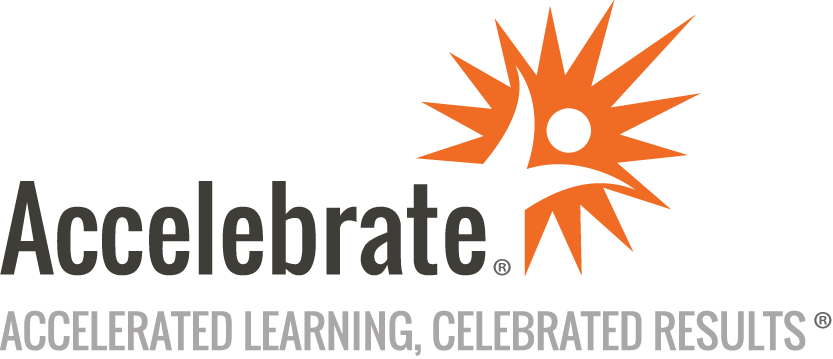 Comprehensive Machine Learning with PythonCourse Number: PYTH-126
Duration: 5 daysOverviewAccelebrate's private, onsite or online Comprehensive Machine Learning (ML) with Python training course builds on our Comprehensive Data Science with Python class and teaches attendees how to write machine learning applications in Python.PrerequisitesAll attendees should have completed the Comprehensive Data Science with Python class or have equivalent experience.MaterialsAll Machine Learning with Python students receive courseware covering the topics in the class.Software Needed on Each Student PCWindows, Mac, or Linux with at least 8 GB RAMA current version of Anaconda for Python 3.xRelated lab files that Accelebrate will provideObjectivesUnderstand machine learning as a useful tool for predictive modelsKnow when to reach for machine learning as a toolImplement data preprocessing for an ML workflowUnderstand the difference between supervised and unsupervised tasksImplement several classification algorithmsEvaluate model performance using a variety of metricsCompare models across a workflowImplement regression algorithm variationsUnderstand clustering approaches to dataInterpret labels generated from clusteringTransform unstructured text data into structured dataUnderstand text-specific data preparationVisualize frequency data from text sourcesPerform topic modeling on a collection of documentsUse labeled text to perform document classificationOutlineIntroductionReview of Core Python Concepts Anaconda Computing EnvironmentImporting and manipulating Data with PandasExploratory Data Analysis with Pandas and SeabornNumPy ndarrays versus Pandas DataframesAn Overview of Machine Learning Machine Learning TheoryData pre-processing Missing DataDummy CodingStandardizationData Validation StrategiesSupervised Versus Unsupervised LearningModeling for explanation (descriptive models) Understanding the linear modelDescribing model fitAdding complexity to the modelExplaining the relationship between model inputs and the outcomeMaking predictions from the modelSupervised Learning: Regression Linear RegressionPenalized Linear RegressionStochastic Gradient DescentDecision Tree RegressorRandom Forest RegressionGradient Boosting RegressorScoring New Data SetsCross ValidationVariance-Bias TradeoffFeature ImportanceSupervised Learning: Classification Logistic RegressionLASSOSupport Vector MachineRandom ForestEnsemble MethodsFeature ImportanceScoring New Data SetsCross ValidationUnsupervised Learning: Clustering Preparing Data for IngestionK-Means ClusteringVisualizing ClustersComparison of Clustering MethodsAgglomerative Clustering and DBSCANEvaluating Cluster Performance with Silhouette ScoresScalingMean Shift, Affinity Propagation and BirchScaling Clustering with mini-batch approachesClustering for Treatment Effect Heterogeneity Understand average versus conditional treatment effectsEstimating conditional average treatment effects for a sampleSummarizing and InterpretingData Munging and Machine Learning Via H20 Intro to H20Launching the cluster, checking statusData Import, manipulation in H20Fitting models in H20Generalized Linear Modelsnaïve bayesRandom forestGradient boosting machine (GBM)Ensemble model buildingautomldata preparationleaderboardsMethods for explaining modeling outputIntroduction to Natural Language Processing (NLP) Transforming Raw Text Data into a Corpus of DocumentsIdentifying Methods for Representing Text DataTransformations of Text DataSummarizing a Corpus into a TF—IDF MatrixVisualizing Word FrequenciesNLP Normalization, Parts-of-speech and Topic Modeling Installing And Accessing Sample Text CorporaTokenizing TextCleaning/Processing TokensSegmentationTagging And Categorizing TokensStopwordsVectorization Schemes for Representing TextParts-of-speech (POS) TaggingSentiment Analysis Topic Modeling with Latent Semantic AnalysisNLP and Machine Learning Unsupervised Machine Learning and Text DataTopic Modeling via ClusteringSupervised Machine Learning Applications in NLPConclusion